Publicado en Santiago de Compostela el 14/12/2015 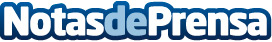 WebTV se está agotando y no volverá hasta 2016En apenas dos o tres días se estima la venta total de las últimas unidades de este dispositivo de Blusens en 2015Datos de contacto:Carmen DurántezAgencia Digital Yabadabadu911310633Nota de prensa publicada en: https://www.notasdeprensa.es/webtv-se-esta-agotando-y-no-volvera-hasta-2016_1 Categorias: Nacional Televisión y Radio Entretenimiento E-Commerce http://www.notasdeprensa.es